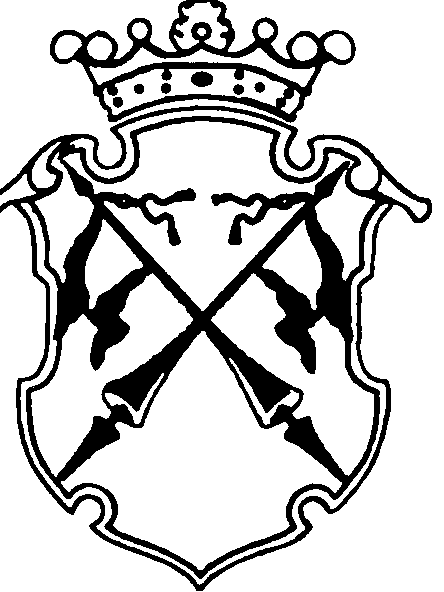 РЕСПУБЛИКА   КАРЕЛИЯКОНТРОЛЬНО-СЧЕТНЫЙ КОМИТЕТСОРТАВАЛЬСКОГО МУНИЦИПАЛЬНОГО РАЙОНАФИНАНСОВО-ЭКОНОМИЧЕСКАЯ ЭКСПЕРТИЗАна проект постановления администрацииСортавальского муниципального района«Об утверждении ведомственной целевой программы «Капитальный ремонт муниципального жилищного фонда Сортавальского муниципального района на 2018-2020 годы»«13» декабря 2017 г.                                                                               № 65Основание для проведения экспертизы: п.7 ч.2 статьи 9 федерального закона от 07.02.2011г. №6-ФЗ «Об общих принципах организации и деятельности контрольно-счетных органов субъектов Российской Федерации и муниципальных образований», ч.2 статьи 157 Бюджетного Кодекса РФ, п.7 статьи 7 Положения о контрольно-счетном комитете Сортавальского муниципального района, утвержденного Решением Совета Сортавальского муниципального района от 26.01.2012г. №232, подпункт 3 п.1 статьи 5 «Положения о бюджетном процессе в Сортавальском муниципальном районе», утвержденного Решением Совета Сортавальского муниципального района от 24.12.2015г. №171 Цель экспертизы : оценка финансово-экономических обоснований на предмет обоснованности расходных обязательств бюджета Сортавальского муниципального района в проекте постановления администрации Сортавальского муниципального района «Об утверждении ведомственной целевой программы «Капитальный ремонт муниципального жилищного фонда Сортавальского муниципального района на 2018-2020 годы».Предмет экспертизы : проект постановления администрации Сортавальского муниципального района «Об утверждении ведомственной целевой программы «Капитальный ремонт муниципального жилищного фонда Сортавальского муниципального района на 2018-2020 годы» .Проект постановления администрации Сортавальского муниципального района «Об утверждении ведомственной целевой программы на «Капитальный ремонт муниципального жилищного фонда Сортавальского муниципального района на 2018-2020 годы» (далее – проект Постановления) с приложением  паспорт ведомственной целевой программы «Капитальный ремонт муниципального жилищного фонда Сортавальского муниципального района на 2018-2020 годы» (далее – Паспорт ВЦП) представлен на экспертизу в Контрольно-счетный комитет Сортавальского муниципального района (далее- Контрольно-счетный комитет) 11 декабря 2017 года.Контрольно-счетный комитет Сортавальского муниципального района произвел экспертизу представленных Администрацией Сортавальского муниципального района документов по проекту Постановления администрации Сортавальского муниципального района «Об утверждении ведомственной целевой программы «Капитальный ремонт муниципального жилищного фонда Сортавальского муниципального района на 2018-2020 годы».Рассмотрены следующие материалы по указанному проекту: 1. Проект постановления администрации Сортавальского муниципального района «Об утверждении ведомственной целевой программы «Капитальный ремонт муниципального жилищного фонда Сортавальского муниципального района на 2018-2020 годы» - на 1 л. Паспорт ведомственной целевой программы «Капитальный ремонт муниципального жилищного фонда Сортавальского муниципального района на 2018-2020 годы»- на 16 л.Рассмотрев указанные документы, Контрольно-счетный комитет Сортавальского муниципального района пришел к следующим выводам:Полномочия по установлению расходных обязательств подтверждены.Паспорт муниципальной программы содержит все разделы, приведенные в форме согласно Приложению №1 к Порядку разработки, утверждения и реализации ведомственных целевых программ, утвержденного постановлением администрации Сортавальского муниципального района от 27.05.2010г. №67  (далее – Порядок).В разделе 1 дано обоснование проблемы и обоснование необходимости решения проблемы посредством реализации мероприятий ведомственной целевой программы. Наименование ведомственной целевой программы соотносится с содержанием проблемы.Цель программы соответствует поставленной проблеме, в формулировке цели отражен конечный результат.Задача ВЦП соответствуют поставленной цели, и определяет конечный результат реализации совокупности взаимосвязанных мероприятий.Мероприятия ВЦП взаимоувязаны по срокам и этапам реализации , а также исполнителю и  ресурсам.Целевые индикаторы ВЦП носят измеряемые количественные показатели и позволяют оценить степень достижения цели и решения поставленной задачи В соответствии с пп.7 п.6 ч. II Порядка в текстовой части ВЦП оценены риски реализации мероприятий программы, а также приведены мероприятия по их снижению.Объем финансового обеспечения реализации мероприятий ВЦП определен методом анализа рынка на основании  коммерческих предложений от трёх организаций, что соответствует принципу эффективности использования бюджетных средств, установленного ст. 34 БК РФ. В разделе «Организационная схема управления и контроля над реализацией Программы» распределены полномочия и ответственность между главным распорядителем бюджетных средств и исполнителем –подведомственным учреждением, отвечающим за её реализацию.Ожидаемые результаты реализации соответствуют поставленной цели и задачи программы.В разделе «Методика оценки эффективности Программы» рассчитаны коэффициенты эффективности по годам и по мероприятиям программы, что позволит оценить степень эффективности расходования бюджетных средств на каждом этапе программы и по каждому мероприятию.  ЗАКЛЮЧЕНИЕ: Контрольно-счетный комитет Сортавальского муниципального района, проверив представленные Администрацией Сортавальского муниципального района документы по проекту постановления администрации Сортавальского муниципального района «Об утверждении ведомственной целевой программы «Капитальный ремонт муниципального жилищного фонда  Сортавальского муниципального района на 2018-2020 годы» рекомендует утвердить проект данной ведомственной целевой программы. Председатель Контрольно-счетного комитетаСортавальского муниципального района                  		Н.А. Астафьева